A holistic rubric lists 3-5 levels of performance along with a descriptor of what that performance looks like. 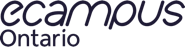 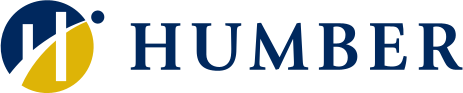 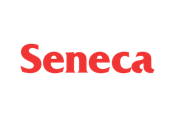 AdvantagesEasy on the teacher - a holistic rubric takes less time to create. It also allows you to look over an assessment and give one score to the whole.DisadvantagesDoes not provide specific, targeted feedback to the learner.Because the rubric does not break down each element of performance, the learner is left to guess where they succeeded and where they have work to do.(Gonzalez, 2014)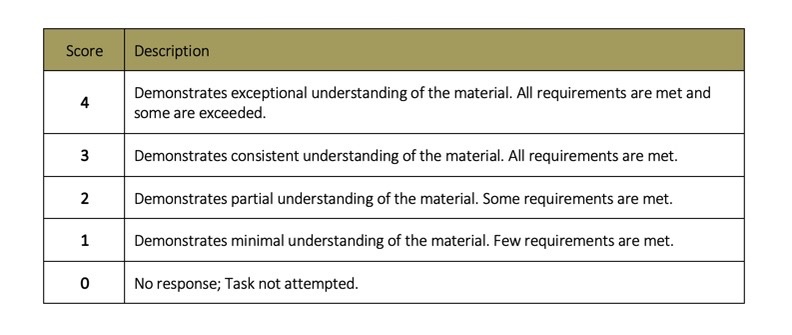 